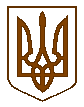 БУЧАНСЬКА     МІСЬКА      РАДАКИЇВСЬКОЇ ОБЛАСТІСІМДЕСЯТ   СЬОМА   СЕСІЯ    ШОСТОГО    СКЛИКАННЯР  І   Ш   Е   Н   Н   Я«   24   »   вересня  2015 р.				                                                  № 2462 - 78 –VІПро перейменування існуючихвулиць в м. Буча Київської області               З метою увіковічення пам´яті видатних діячів України, враховуючи протокол комісії з питань найменувань та перейменувань об’єктів міського підпорядкування, вшанування пам´яті видатних діячів і подій, встановлення пам’ятних знаків у м.Буча від 16.06.2015р., беручи до уваги звернення громадян міста та протокол погоджувальної ради, на виконання Закону України від 09.04.2015р. за № 317-УІІІ « Про засудження комуністичного та націонал-соціалістичного (нацистського) тоталітарних режимів в Україні та заборону пропаганди їхньої символіки »,  керуючись Законом  України « Про місцеве самоврядування в Україні» , міська рада  ВИРІШИЛА: Перейменувати вулиці та провулки у м.Буча , а саме :вулиця Малиновського -  вулиця Антонія Михайловського; вулиця Пролетарська – вулиця сім´ї Красовських.Загальному відділу виконавчого комітету Бучанської міської ради довести дане рішення до відома громадян, підприємств, установ та організацій різної форми власності шляхом розміщення його на офіційному веб-сайті Бучанської міської ради та на сторінках газети «Бучанські новини». 3.  Контроль  за  виконанням  даного  рішення  покласти  на  постійну  комісію з питань      освіти , культури, спорту, справ молоді та гуманітарних питань та постійну комісію з      питань містобудування та природокористування.Секретар ради                                                                                               В.П.Олексюк